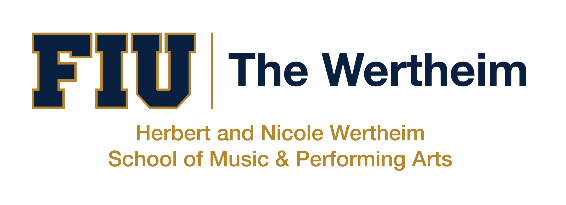 TitleFeatured Artists Friday, October 6, 20237:30PMWertheim Concert HallHerbert and Nicole Wertheim Performing Arts CenterPROGRAMENSEMBLE NAMEEnsemble DirectorTHANK YOU TO OUR SPONSORSWith the support of the Miami-Dade County Department of Cultural Affairs and the Cultural Affairs Council, the Miami-Dade County Mayor and Board of County Commissioners and the College of Communication, Architecture, + The Arts.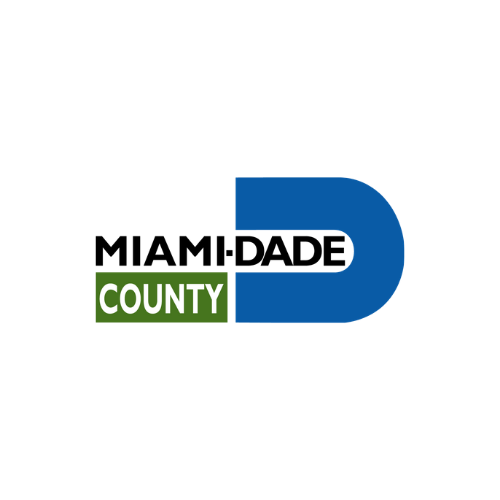 Florida International University has been fully and continuously accreditedby the National Association of Schools of Music since 1996.- An All Steinway School - Karen S. F. Veloz, Ph.D., DirectorFIU Herbert and Nicole Wertheim School of Music and Performing Arts10910 SW 17th St., Miami, FL 33199music.fiu.edu | (305) 348 – 2896 | music@fiu.eduThe Herbert and Nicole Wertheim School of Music & Performing Arts welcomes your support to our music student scholarship program.More at music.fiu.edu/giving.Flash photography is not permitted during the performance.If you must leave during the performance, please do so at the end of a work out of respect for the performers and other audience members.Subscribe to our mailing list at music.fiu.edu/concerts(305) 348-0496 | musictix@fiu.edu